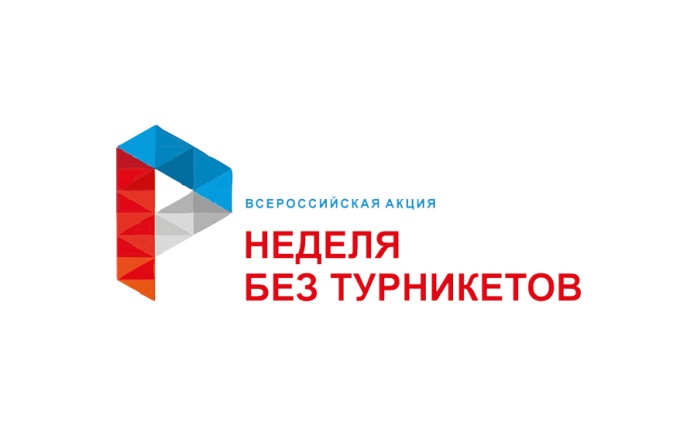 С 12 по 30 апреля на территории Мурманской области проводится Всероссийская акция в онлайн-формате «Неделя без турникетов». Основная идея проекта заключается в непосредственном знакомстве школьников, студентов, их родителей и педагогов с работой предприятий, расположенных в их регионе. Студенты и школьники Мурманской области могут принять участие в акции в онлайн-формате, где им будут предложены к просмотру видеоролики о различных профессиях технической направленности, а также возможность познакомиться с действующими сотрудниками предприятий и задать им вопросы. 